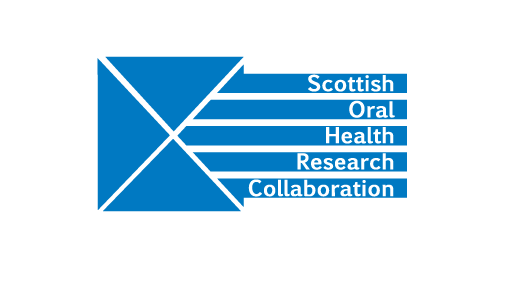 Minutes of the SOHRC Board Meeting, Monday 30th April, 2.00-4.00pm at St Andrew’s House, 2nd Floor, West Rear Meeting Room 1Present: Margie Taylor, Jeremy Bagg, Lorna Macpherson, Angus Wall, Jan Clarkson, Peter Mossey, Richard Ibbetson, David Felix.Apologies: Mark HectorMargie Taylor opened the meeting recalling that the last Board meeting had taken place more than two years ago.Public Health and Health Services Research GroupLorna Macpherson and Jan Clarkson reported.  The main collaborative award is the ISCOPE project lead by Al Ross at the University of Glasgow is progressing well and is relevant to the Scottish Government Oral Health plan. An outline application focussing on the effectiveness of partial dental caries removal led by Jan Clarkson has been submitted to NIHR. The group is considering including oral cancer as a research theme and this and child oral health will form the discussions at the Public Health and Health Services Research Day on 29th May in the Glasgow Postgraduate Dental Centre. Richard Ibbetson suggested inviting Rasha Abu Eid from Aberdeen to join the discussions on oral cancer. DK will invite her to the Group Research Day. Action DKThe results of the NIHR and James Lind Alliance Survey on the future priority areas for dental research may lead to new research areas for the group – 26% of the survey responses came from Scotland.The Group collaborates in other ways – Jan Clarkson and David Conway are joint speciality leads for oral and dental research in Scotland. They also recently organised a training day for early career clinicians interested in taking part in research.Craniofacial Research GroupPeter Mossey reported on the Craniofacial Group activities which includes members from Dundee, Glasgow and Edinburgh. The Group held a research day on 30th January 2018 with postgraduate students from Glasgow and Dundee presenting their work. Students are co supervised by members of the group from Glasgow and Dundee with input from Edinburgh as well. A new tissue bioengineering student at Glasgow will work will colleagues in Dundee on the ABG projectThe Group’s work on the Zyka virus in response to the WHO statement of a Public Health Emergency of International Concern led to a visit to Salvador and Racife to carry out 3D imaging. The Group now plans to submit a paper for publication on a new method of cranial measurement.The NIH application on Craniofacial Genotype Phenotype in collaboration with the University of Pittsburgh and others including members of the group from Glasgow, Dundee and Edinburgh is still under consideration. An application to Horizon 2020 on craniofacial deformities may result from a meeting at the European Parliament attended by Peter Mossey and Ashraf Ayoub to discuss, “Inequalites in access to cleft and craniofacial care”.Education Research Group Education Research Group has its roots in the DELPHI Exercise which was funded by NHS Education for Scotland and the Universities of Glasgow, Edinburgh and Dundee. The main theme of the recent SOHRC conference concentrated on Dental Education research and led to a discussion of the workshop results at the January Education Research group meeting and the decision to move forward on a research project on the effectiveness of MMIs.Meeting of MMI leadsA meeting of MMI leads will take place on Wednesday 2nd May.Administrator’s reportDeirdre Kelliher reported on the meetings arranged since she had taken up the post as SOHRC Administrator.SOHRC websiteDK is currently working on updating the website. She needs input from each of the SOHRC research groups including photographs and information on activities. Each Group should appoint a website contact. DK will contact the Group leads to arrange. Action DKREF 2021The Dental Schools from Glasgow and Dundee may be included in a Joint REF submission. Discussions are underway at both Universities but no decisions have been taken as yet.SOHRC conference and 3 Minute theses presentation competitionThe next conference will take place in 2019, possibly in the spring. Stirling is a good location as it is easy to reach by public transport for all SOHRC member institutions.DK will contact JC with regard to a suitable venue. Action DKThe conference will take the form of a 3-minute thesis completion involving postgraduate students from Glasgow, Dundee, Aberdeen and Edinburgh. Each SOHRC Group will also present an update of activities. Vocational trainees should be invited to attend. NRS ConferenceThis takes place on 30th October. SOHRC should present a poster on Group activities.Action All Groups and DKDate of next meetingThe Board will meet twice a year and the next meeting will take place on Monday 8th October, 2.00-4.00pm at St Andrews House.